PROTOCOLO  DE EVALUACIÓN INICIAL                             DE  LENGUA ESPAÑOLA Y LITERATURA                   5º CURSO DE EDUCACIÓN PRIMARIAINTRODUCCIÓN.La afluencia de alumnado inmigrante a los centros educativos ha suscitado una nueva reflexión sobre todos los aspectos que conforman el proceso educativo. Siendo la evaluación un punto importante del mismo y teniendo en cuenta la presencia de diversas culturas, se hace necesaria la adopción de una serie de medidas y cambios organizativos.A este fin presentamos un modelo de evaluación inicial que puede utilizarse y/o modificarse a criterio de cada centro. Este modelo puede aplicarse a todo alumno sea o no inmigrante, aunque en este último caso exige el conocimiento y uso del idioma español. Decisiones sobre cómo aplicarlas, dónde, quién … deberían formar parte de los criterios adoptados por cada centro educativo.El Proyecto Educativo de Centro debe incluir, en cada una de las etapas educativas, aspectos claves como la adecuación de los objetivos y contenidos a las características de los alumnos, su distribución equilibrada por ciclos y cursos, la idoneidad de la metodología, los criterios y estrategias de evaluación y promoción y la pertinencia de las adaptaciones curriculares para los alumnos que las necesiten.La evaluación es un proceso ininterrumpido que se inicia con el diagnóstico de la situación, evaluación inicial, se mejora mediante la observación y reflexión cooperativa, evaluación continua, y se completa con la evaluación final, cuyas conclusiones permiten retomar un proceso de retroalimentación y mejora de todo el proceso educativo.OBJETIVOS DE LAS PRUEBASLa evaluación tiene como finalidad verificar la adecuación del proceso de enseñanza a las características y necesidades educativas del alumnado y realizar las mejoras pertinentes en la actuación docente con un carácter continuo y formativo. Por ello debe pasar de ser algo intuitivo y no planificado a una evaluación reflexiva y sistemática que permita tomar decisiones para mejorar el proceso de enseñanza aprendizaje y verificar su adecuación a las necesidades educativas del alumnado.La intención del documento que ahora se os presenta, Protocolo de Evaluación Inicial, es proporcionar a los centros un instrumento de evaluación de las capacidades y conocimientos con que cuentan los alumnos y alumnas que se incorporan en quinto de Primaria, a fin de abordar el proceso educativo con garantías, prever y anticipar ajustes individuales y subsanar retrasos escolares.Este instrumento debe ser modificado de acuerdo con las necesidades y posibilidades de cada centro. Los indicadores de competencias, al igual que los ítems de la Prueba de Evaluación Inicial, pueden reducirse o ampliarse según el contexto de cada centro y, en todo caso, abordarse gradualmente.CONTENIDOS DE LAS PRUEBASLas pruebas de Evaluación Inicial parten de los objetivos y contenidos mínimos que el alumno debió adquirir al finalizar el curso anterior. Respeta la estructura disciplinar de la materia, determinada por los bloques de contenidos del currículo oficial y concretada en los ítems que la conforman. Cada ítem tiene en cuenta los contenidos concretos que pretende medir, las operaciones cognitivas implicadas y las competencias curriculares del alumno, recogidas en un registro adjunto, que su adquisición exige.En el enunciado descriptor de cada ítem se relacionan los contenidos disciplinares y, al mismo tiempo, la acción que permite alcanzarlos. Se añaden así mismo unos criterios de evaluación que concretan, en la medida de lo posible, la consecución del objetivo planteado.El registro de competencias intenta recoger las operaciones cognitivas que se ponen en acción con los contenidos. Aunque la relación entre unas y otros es obvia, conviene manifestar la dificultad de concretarlas en una prueba escrita. Capacidades relacionadas con la participación, interacción y actitud del alumno, se observan, registran y miden mejor en la práctica cotidiana del aula.La valoración de los indicadores de competencias propuestos se matizan con una escala de SI, A Veces, Con Frecuencia, y NO a fin de concretar en qué medida cada uno de estos aspectos ha contribuido a que los alumnos progresen en sus conocimientos y alcancen el máximo desarrollo de sus competencias. Cada indicador deberá ir acompañado de una valoración matizada y explicativa de las observaciones y de las actuaciones de cambio o mejora en las ayudas al alumnado en cada uno de los aspectos evaluados.ESTRUCTURA.La prueba ha sido elaborada siguiendo los bloques de contenidos del 4º curso de Educación Primaria del área de Lengua y Literatura, seleccionando de cada uno de ellos, lo más significativo, importante y básico.ContenidosBloque I.- Comunicación oralSituaciones de interacción en la comunicación espontánea o dirigida, con distinta intención, respetando un orden espacial, cronológico o lógico en el discurso.Estrategias, habilidades  y normas para la comunicación: participación. Exposición clara. Escucha. . Compresión y expresión de mensajes verbales y no verbales. Respeto al turno de palabra. Papel de moderador en actividades de grupo. Entonación adecuada. Respeto por las experiencias, opiniones y conocimientos de los demás.Producción de textos orales. Textos narrativos: narración de situaciones o experiencias personales, cuentos populares, noticias, diálogos, etc. Textos descriptivos: descripciones  de personas, animales, objetos y lugares. Textos argumentativos: debates, diálogos, discusiones, etc. Textos expositivos: peticiones, informaciones, introducción a la definición de conceptos, enumeraciones, entrevistas, encuestas, solicitar y dar información, elaboración de preguntas claras, exposición de conocimientos, conferencia, fórmulas de cortesía y relación social, etc. Textos instructivos: avisos, notas, reglas de juego, reglas para realizar trabajos manuales, recetas, etc.Creación de textos literarios en prosa o en verso valorando el sentido estético y la creatividad.Comprensión de textos orales narrativos, informativos, persuasivos y argumentativos (sentido global del texto). Ideas principales y secundarias. Ampliación del vocabulario. Análisis de los mensajes y valores transmitidos por el texto. Deducción de las palabras por el contexto. Reconocimiento de ideas no explícitas. Resumen oral.Audición, reproducción  y creación de textos breves y sencillos que estimulen la curiosidad, el interés y la imaginación del alumno.Memorización de textos orales bien seleccionados.Dramatización de textos adaptados a la edad y de producciones propias.Estrategias para utilizar el lenguaje oral como instrumento de comunicación y aprendizaje: escuchar, recoger datos, preguntar. Participación en encuestas y entrevistas. Comentario oral y juicio personal.Toma de conciencia de la diversidad lingüística del entorno: Lenguas  oficiales en Navarra, así como las lenguas de la población inmigrante.Desarrollo de la creatividad y del sentido de la estética a través de los textos       orales.Bloque II.- LecturaCorrespondencia entre fonemas y grafías. Correspondencia entre fonemas y grafías, en contextos de lecturas significativas.Lectura en voz alta de diferentes tipos de textos con fluidez y entonación adecuada.Comprensión lectora en silencio de diferentes tipos de textos. Textos descriptivos: descripciones incluidas en cuentos y textos explicativos, gráficos, anuncios, mapas, planos, etc. Textos narrativos: cuentos, fábulas, biografías, leyendas, chistes, películas, noticias, cómics, anuncios, postales, cartas, diálogos, diarios, invitaciones y problemas, etc.).Textos argumentativos: anuncios, refranes, diálogos incluidos en textos argumentativos, refranes, comentarios orales, etc. Textos expositivos: definición, explicación, listas, conferencia, libros de consulta, catálogos, carteles, murales, eslóganes, peticiones, encuestas, impresos, diccionarios, etc. Textos instructivos: normas de juego, recetas, notas, avisos, fábulas, agenda, reglamentos, folletos explicativos, etc. Textos literarios: cuentos canciones, poemas, trabalenguas, adivinanzas, cómics, romances, teatro, etc.Audición de diferentes tipos de textos.  Memorización de textos breves.Estrategias para la comprensión de textos: título. Ilustraciones. Palabras clave. Capítulos. Relectura. Anticipación de hipótesis y comprobación. Síntesis. Contexto. Diccionario. Sentido global del texto. Ideas principales y secundarias. Resumen.Gusto por la lectura. Hábito lector.Análisis y crítica de los mensajes y valores transmitidos por el texto.Uso de la biblioteca, conocimiento de su organización y respeto de las normas.Toma de conciencia de la diversidad lingüística del entorno: Lenguas oficiales        en Navarra así como las lenguas de la población inmigrante.Lectura como instrumento de aprendizaje y tratamiento de la información.Bloque III.- Expresión escritaUso del sistema de lecto-escritura.Producción de textos para comunicar conocimientos, sentimientos, experiencias o necesidades. Textos descriptivos: descripciones incluidas en cuentos y textos explicativos, gráficos, anuncios, mapas, planos, etc. Textos narrativos: cuentos, fábulas, biografías, leyendas, chistes, películas, noticias, cómics, anuncios, postales, cartas, diálogos, diarios, invitaciones y problemas, etc. Textos argumentativos: anuncios, refranes, diálogos incluidos en textos argumentativos, refranes, comentarios orales, etc. Textos Expositivos: definición, explicación, listas, conferencias, libros de consulta, catálogos, carteles, murales, eslóganes, peticiones, encuestas, impresos, diccionarios, etc. Textos instructivos: normas de juego, recetas, notas, avisos, fábulas, agenda, reglamentos, folletos explicativos, etc. Textos literarios: cuentos canciones, poemas, trabalenguas, adivinanzas, cómics, romances, teatro, etc.Normas y estrategias para la producción de textos: Planificación (función, destinatario, estructura). Revisión y mejora del texto.Valoración y uso de las normas ortográficas básicas. Uso básico de los signos de puntuación. Acentuación de las palabras de uso más frecuente (palabras agudas, llanas y esdrújulas). Caligrafía. Orden y limpieza. Dictados.Toma de conciencia de la diversidad lingüística del entorno: Lenguas oficiales en la C Foral, así como las lenguas de la población inmigrante, Uso de las NNTT para leer y escribir en  soporte informático.Estrategias para el tratamiento de la información: Resúmenes, esquemas, mapas conceptuales, gráficas.Bloque IV.- Reflexión sobre la lenguaLa oración como unidad con significado: sujeto, predicado.Clases de palabras: nombre, verbo, adjetivo calificativo, artículo, pronombres personales.Concordancia de género y número.Clases de nombres: propios, comunes, individuales, colectivos y gentilicios.La sílaba: tónica y átona. Palabras tónicas y palabras átonas.Vocabulario: campos semánticos. Familias de palabras. Sinónimos y antónimos. Aumentativos y diminutivos. Palabras simples y compuestas, primitivas y derivadas. Ordenación alfabética de palabras. Uso del diccionario.Ortografía: reglas ortográficas para las palabras de uso frecuente. Reglas de acentuación (agudas, llanas y esdrújulas). Principales signos de puntuación. Interés por una ortografía correcta. Preocupación por consultar palabras de ortografía difícil.Conjugación de los tiempos verbales: presente, pasado y futuro de indicativo.Toma de conciencia de la diversidad lingüística del entorno: Lenguas oficiales en la C. Foral, así como las lenguas de la población inmigrante.10. Conocimiento y apreciación de la variedad textual según la intención         comunicativa , la estructura y la función del texto.Bloque V.- Tecnología de la comunicaciónUtilización de las Tecnologías de la Información y la Comunicación como instrumento de aprendizaje.Utilización de programas educativos.Interés por el empleo de las Tecnologías de la Información y la Comunicación, como instrumento de trabajo, utilizando el lenguaje de forma correcta.CÓMO SE USA.1 - Antes de iniciar el proceso de evaluación deben tenerse en cuenta aspectos tan esenciales como:Comprender la situación inicial y emocional en que se halla el alumno. Posibilitar que demuestre aquello que sabe.Que no viva la experiencia como un examen o una prueba a superar.Considerar la evaluación de forma flexible .Realizar siempre que sea posible una evaluación en equipo (coevaluación).2.- El propio evaluador podrá reducir la amplitud de la prueba seleccionando aquellos ítems que considere  básicos y rechazando aquellos que considere secundarios.3.- El material de la prueba de evaluación comprende un manual del evaluador para facilitar la presentación de los ítems a los alumnos, los criterios de evaluación de cada ítem y un cuaderno de alumno en el que se desarrollan los ejercicios.4- El carácter abierto de la prueba permite ayudar al alumno/a en la comprensión de cada ítem y aclarar las dudas que le surjan en el desarrollo de la prueba.5.- En los ítems o preguntas  de articulación de palabras o frases no deberá tenerse en cuenta la pronunciación o deje propio del habla de origen del alumno/a siempre y cuando no afecte a la comprensión del vocablo o frase.6- Se adjuntan modelos de hojas de registro tanto individual como colectivo para anotar los resultados obtenidos en al prueba de Evaluación InicialEn la elaboración de esta prueba se han tenido en cuenta documentación de centros (Proyecto Educativo, Proyecto Curricular y Programación General), materiales curriculares de las editoriales Anaya, Santillana. Edebé y Vicens Vives, ejemplificaciones de evaluaciones iniciales de América Benítez Peñate y José Luis García Castro, registros de competencias de A.R. Calvo y a. Martínez Alcolea, valoraciones de profesores/as de Educación Primaria y diversa bibliografía sobre evaluación y diseños curriculares.CUADERNO DEL EVALUADORPRUEBA DE EVALUACIÓN INICIALDE LENGUA CASTELLANA. 5º CURSO EDUCACIÓN PRIMARIAINSTRUCCIONES DE APLICACIÓN Y CRITERIOS DE EVALUACIÓN.	En cada ítem numerado se enuncia el descriptor de la acción a realizar, su aplicación individual o colectiva, la presentación explicada al alumno/a y los criterios de evaluación que indican su superaciónItem nº 1:Descriptor: Comprender un texto oralInstrucciones de aplicación: Aplicación colectiva.Evaluador: “Os voy a leer una historia. Prestad mucha atención porque después vais a contestar a unas preguntas”¡Qué faena!	Aquella tarde Julia y Raúl se disponía a ir al parque de atracciones. Cuando estaba esperando  en la parada del autobús, un gran coche blanco pasó sobre un charco y puso perdido a Raúl.- Pe…pero ¡me ha empapado! ¡Y estoy lleno de barro! ¿Y ahora qué hacemos? No nos da tiempo de volver a casa.- No te preocupes, Raúl. Vamos a tu casa y te cambias. Ya iremos otro día al parque de atracciones.- ¡Qué faena! Y todo por culpa de los coches. Julia, ¿sabes lo que creo? Que habría que prohibir los coches en las ciudades. No traen más que ruidos y contaminación.- Raúl, no digas tonterías. No hay que prohibirlos. Los coches son muy necesarios. Gracias a ellos podemos ir de un sitio a otro en un santiamén.Mientras hablaban, el coche de la madre de Julia paró junto a ellos y los chicos le contaron lo ocurrido.-  Venga, vamos – dijo la madre de Julia -  Os llevo a casa de Raúl en un momento y luego os acerco al parque de atracciones.- ¡Estupendo! - gritaron los niños.- ¿Lo ves, Raúl? –dijo Julia- ¡ A veces los coches vienen muy bien¡Contestad a las preguntas relacionadas con la historia.Criterios de evaluación: Item superado con seis o más  preguntas bien contestadas.Item nº 2:Descriptor: Expresar  de forma oral una noticia.Instrucciones de aplicación: Aplicación: individual.Evaluador: Lee esta noticia y luego explícala sin mirarla”Criterios de evaluación: Item superado cuando explica la noticia de forma clara, coherente y fluida, distinguiendo, con claridad, una introducción, un desarrollo y un desenlace. No se tendrá en cuenta el deje peculiar del habla del alumno/a.Item nº 3:Descriptor: Comprender las ideas principales de un texto.Instrucciones de aplicación: Aplicación: colectiva.El evaluador dirá: "leed este cuento". Cuando todo el alumnado haya leído el cuento, éste se retira. A continuación, se entregan las hojas de respuestas para que contesten a las preguntas presentadasCriterios de evaluación: Item superado: con siete o más respuestas correctas.Item nº 4:.Descriptor: Articular textos orales.Instrucciones de aplicación: Aplicación: individual.El evaluador dirá al alumno/a: "Lee este texto". Mientras el alumno/a lee, el profesor/a, subraya o rodea la/s palabra/s mal pronunciada/s, poniendo la letra correspondiente al error cometido según las consignas siguientes:. Rotación R ; Sustitución  S ; Invención  I. Adición  A  ;Omisiones   OCriterios de evaluación: Item superado con no más de cinco errores  de articulación. No se tendrá en cuenta el deje peculiar del habla del alumno/a.Item nº 5:Descriptor: Leer con ritmo, entonación y exactitud un texto.Instrucciones de aplicación: Aplicación individual.Evaluador:  “Lee este texto en voz alta”Pasado un minuto se contabiliza las palabras leídas por el alumno.Criterios de evaluación: Item superado con ochenta o más palabras leídas por minuto. No se tendrá en cuenta el deje peculiar del habla del alumno/a.Item nº 6:Descriptor: Producir  textos escritos.Instrucciones de aplicación: Aplicación colectiva.Evaluador: “Leed las frases y haced lo que en ellas se os pide”Criterios de evaluación: Item superado cuando se escribe la historia teniendo en cuenta:
- Una adecuada construcción de frases.- Estructura ordenada de las ideas.- Legibilidad- Riqueza de vocabulario.- Limpieza.Item nº 7:Descriptor: Resumir una historia sencilla.Instrucciones de aplicación: Aplicación colectiva.Evaluador: “Haced un resumen  de la historia leída”Criterios de evaluación: Item superado cuando escribe la historia teniendo en cuenta:
- Una adecuada construcción de frases.- Estructura ordenada de las ideas.- Legibilidad- Riqueza de vocabulario.- Limpieza.Item nº 8:Descriptor: Discriminar palabras semejantes.Instrucciones de aplicación: Aplicación colectiva.Evaluador: “Identificad y tachad las palabras iguales”Criterios de evaluación: Item superado con ningún error.Ítem nº 9:Descriptor: Ordenar palabras y formar frases.Instrucciones de aplicación: Aplicación colectiva.Evaluador: “Ordenad las palabras y construir frases”.Criterios de evaluación: Ítem superado con dos o más frases bien construidasÍtem nº 10: Descriptor: Identificar el sujeto y el predicado de la oración.Instrucciones de aplicación: Aplicación colectiva.Evaluador: “Identificad y rodead el sujeto de las siguientes oraciones”Criterios de evaluación: Ítem superado con dos o más aciertos en cada ejercicio..Item nº 11:Descriptor: Definir la palabra y discriminar las clases de palabras.Instrucciones de aplicación: Aplicación colectiva.Evaluador: “Localizad y agrupad los nombres, adjetivos y verbos en el siguiente texto”.Criterios de evaluación: Item superado con dos o más aciertos localizados y agrupados por categoría de palabras.Ítem nº 12Descriptor: Discriminar el género en los nombres.Instrucciones de aplicación: Aplicación colectivaEvaluador: “Poned los nombres en masculino o femenino según corresponda. Completad donde falten ambos”.Criterios de evaluación: Ítem superado con seis o más aciertos.Ítem nº 13: Descriptor: Discriminar el número en los nombres.Instrucciones de aplicación: Aplicación colectivaEvaluador: “Transformad los nombres en singular o plural según corresponda”.Criterios de evaluación: Ítem superado con cinco o más aciertos.Ítem nº 14:Descriptor: Discriminar palabras y sílabas.Instrucciones de aplicación: Aplicación colectiva.Evaluador: Dividid las palabras en sílabas siguiendo el ejemplo.Criterios de evaluación: Ítem superado con cuatro o más aciertosItem nº 15:Descriptor: . Distinguir las sílabas tónicas en las palabras.Instrucciones de aplicación: Aplicación colectiva.Evaluador: Localizad y rodead la sílaba tónica de las siguientes palabras”Criterios de evaluación: Item superado con cuatro o más aciertos.Item nº 16:Descriptor: Identificar sinónimos.Instrucciones de aplicación: Aplicación colectiva.Evaluador: “Identificad y marcad las palabras sinónimas”.Criterios de evaluación: Item superado con cinco o más aciertos.Item nº 17: Descriptor: Formar antónimos.Instrucciones de aplicación: Aplicación colectivaEvaluador “Identificad y marcad las palabras antónimas”Criterios de evaluación: Item superado con cuatro o más aciertos.Ítem nº 18: Descriptor: Identificar las palabras simples y compuestas.Instrucciones de aplicación: Aplicación colectivaEvaluador: “Indicad las palabras simples que forman las palabras compuestas”.Criterios de evaluación: Ítem superado con cinco o más aciertos.Item nº 19:Descriptor: Ordenar alfabéticamente.Instrucciones de aplicación: Aplicación: colectiva.Evaluador: “Ordenad los nombres por orden alfabético”.Criterios de evaluación: Item superado con cuatro o más aciertos.Item nº 20:Descriptor: Utilizar correctamente  los signos ortográficos..Instrucciones de aplicación: Aplicación: colectiva.Evaluador: “ Voy a dictaros unas frases. Escribidlas en las filas correspondientes”DICTADO	Los pájaros cantaban en los árboles. Una suave brisa arrastraba las hojas muertas. Las nubes, de color gris ceniza, amenazaban con llover. Un brillante relámpago cruzó el cielo. Empezó a lloviznar y tuvimos que refugiarnos en la parada del autobús.Criterios de evaluación: Item superado con no más de tres errores ortográficosLas reglas ortográficas a evaluar son: . r después de l,n,s.. terminación d, z y su plural.. palabras que empiezan por hue,hie.. verbos haber, hacer y echar.- verbos terminados en ber/bir, ger/gir y aba.- palabras terminadas en y su plural.- gue - gui, ce - ci.- palabras terminadas en ave, eve, ivo.- palabras terminadas en aje, eje.- palabras terminadas en illo, illa.- m antes de p y b.- mayúsculas.Item nº 21:Descriptor: Identificar el verbo y discriminar sus formas verbales.Instrucciones de aplicación: Aplicación colectiva.Evaluador: Leed las frases y haced lo que en ellas se les pideCriterios de evaluación: Item superado con seis o más aciertos....:CUADERNO DEL ALUMNO/APRUEBA DE EVALUACIÓN INICIALDE LENGUA CASTELLANA. 5º CURSO EDUCACIÓN PRIMARIAPRUEBA DE EVALUACIÓN INICIAL DE LENGUA5º CURSO DE EDUCACIÓN PRIMARIACUADERNILLO DE EJERCICIOSNOMBRE:______________________________________________________________	CENTRO:__________________________CURSO:______________FECHA:________    1.- COMPRENSIÓN ORALContesta a las preguntas relacionadas con la historia ¡Qué faena¡  que te ha leído tu profesor/a1.- ¿Cómo se llaman los niños de la historia? ___________________________________ ________________________________________________________________________2.- ¿Qué les sucedió mientras esperaban el autobús?______________________________________________________________________________________________________________________________________________________________________________3.- ¿Cuando por cualquier accidente nos manchamos la ropa que llevamos puesta qué solemos hacer?_________________________________________________________________________________________________________________________________________________________________________________________________________4.- Raúl opina en contra de los coches. ¿Qué razones da? __________________________ ________________________________________________________________________________________________________________________________________________5.- Julia está a favor de los coches. ¿Por qué? ___________________________________________________________________________________________________________________________________________________________________________________6.- Sueles viajar con tu familia en coche? ¿Qué viajes sueles hacer? _________________________________________________________________________________________________________________________________________________________________7.- ¿Crees que el coche es peligroso? ¿Cuáles son los mayores peligros que suelen ocurrir?________________________________________________________________________________________________________________________________________________________________________________________________________________________8.- ¿Hay alguna forma de evitar los accidentes de tráfico? ¿Cómo los solucionarías tú?_____________________________________________________________________________________________________________________________________________________________________________________________________________________________________________________________________________________________________________________________________________________________________2.-  EXPRESIÓN ORALLee esta noticia y  luego explícala sin mirarla.    “CIUDADANOS LOGRAN DETENER A UN LADRON CUANDO HUÍA POR LAS CALLES DE PAMPLONA”La acción de varios ciudadanos que transitaban con sus vehículos por una calle de Pamplona facilitó la detención de una persona acusada de cometer  varios robos.Los hechos tuvieron lugar a las 18 horas de la tarde  del viernes,  cuando una señora de 50 años se encontraba en la puerta del centro de salud de Iturrama, en Pamplona. La víctima fue abordada por un individuo que, de un fuerte tirón,  le arrebató el bolso que llevaba.La señora reaccionó gritando y solicitando auxilio, mientras corría tras el autor del delito. 	Las demandas de ayuda fueron oídas por varios  conductores que circulaban por la zona, quienes, unos a pie y otros en sus propios coches, persiguieron al  delincuente, al que dieron caza. El autor del robo, al encontrarse atrapado, arrojó  al suelo el bolso sustraído rogando que le dejasen marchar. 	Los ciudadanos que capturaron al delincuente  avisaron al 021, personándose en el lugar una dotación policial, que trasladó al detenido hasta la comisaría.3.-  COMPRENSIÓN LECTORA.Lee esta narración.El precio del humo		Un día, un campesino fue a la ciudad a vender sus productos. De regreso a casa, entró en una posada a descansar un rato. Como era día de mercado, la posada se encontraba llena de gente.- ¿Qué quieres comer? – le preguntó el posadero.- Una hogaza de pan y un jarrillo de vino – respondió el campesino.Mientras el posadero se alejaba, el  campesino fijó sus ojos en una pieza que estaba asándose en la chimenea y que desprendía un olor delicioso. ¡ Cuánto le gustaría tomar un poco de aquella carne! Pero… ¡a saber cuánto costaba!Al cabo de un rato, el posadero regresó con el pan y el jarrillo de vino. El campesino empezó a comer sin poder apartar los ojos del asado…¡olía tan bien¡De pronto tuvo una idea. Se levantó con el pan en la mano y se acercó al fuego. Colocó el pan sobre el humo que despedía el asado y esperó unos minutos. Cuando el pan se impregnó bien de aquel olor tan suculento, lo retiró del fuego y se dispuso a comer. Pero al ir a morderlo oyó una voz que le gritaba:- Te crees muy listo, ¿verdad? Intentabas engañarme, pero tendrás que pagar lo que me has robado.Los gritos del posadero despertaron la curiosidad de la gente. Las conversaciones se interrumpieron y todo el mundo miró hacia los dos hombres.- Yo…yo no te he quitado nada. Te pagaré le pan y el vino –dijo el campesino.- Si, claro… ¿y el humo, qué? ¿Acaso no piensas pagarlo?El campesino, sin salir de su asombro, intentaba defenderse:- El humo no vale nada, pensé que no te importaría…- ¿Cómo que el humo no vale nada? Todo lo que hay en esta posada es mío. Y quien lo quiera, debe pagar por ello.En ese momento, un noble que se encontraba comiendo en la posada con otros ilustres caballeros intervino en la discusión:- ¡Cálmete posadero¡ ¿Cuánto pides por el humo?- Me conformo con cuatro monedas- respondió satisfecho el posadero.El pobre campesino exclamó preocupado:-¡Cuatro monedas! Es todo lo que he ganado hoy.Entonces el noble se acercó al campesino y le dijo algo en voz baja. El campesino abrió su bolsa y le dio sus cuatro monedas al caballero.- Escucha, posadero – dijo el noble haciendo sonar en su mano las monedas – Ya estás pagado.- ¿Cómo que ya estoy pagado? ¡Dadme las monedas!“Clin, clin”, sonaban las monedas en la mano del noble.- ¿Las monedas? – preguntó el noble - ¿Acaso se comió la carne el campesino? Él sólo cogió el humo. Pues para pagar el humo del asado bastará con el ruido de las monedas.Y ante las risas de todos, el posadero no tuvo más remedio que volver a su trabajo y dejar marchar tranquilamente al campesino.Responde a estas preguntas relacionadas con el cuento que has leído.1.- ¿ Quiénes son los protagonistas de la historia? _________________________________________________________________________________________________________________________________________________________________________________________________________________________________2.- ¿ En qué lugar acontece la historia? :_________________________________________________________________________________________________________________________________________________________________________________________________________________________________3.- ¿ Qué pidió para comer el campesino? :____________________________________________________________________________________________________________________________________________________________________________________________________________________________________________________________________________________________________________ 4.- ¿ Qué pretende el campesino al poner el panecillo junto al humo del asado?:_________________________________________________________________________________________________________________________________________________________________________________________________________________________________5.- ¿Cuántas monedas le pedía el posadero por utilizar el humo?.___________________________________________________________________________ 6.- ¿Con qué le pagó el noble al posadero?._________________________________________________________________________________________________________________________________________________________________________________________________________________________________7.- ¿Te parece justo el pago?______________________________________________________________________________________________________________________________________________________8.- ¿Crees que es válido aprovecharse de las personas sencillas  en situaciones como la de la historia?______________________________________________________________________________________________________________________________________________________9.¿Qué hubieras hecho tú en lugar del posadero?_________________________________________________________________________________________________________________________________________________________________________________________________________________________________10.- Crees que la solución es ingeniosa? ¿ Por qué?____________________________________________________________________________________________________________________________________________________________________________________________________________________________________________________________________________________________________________4.- EXACTITUD LECTORA.Lee en voz alta el siguiente texto.Una princesa aventureraHabía una vez un rey y una reina  que no sabían muy bien su oficio. No hacían más que perder  guerras y meter la pata. Acabaron viviendo en una caravana, aparcada junto a un bosque espeso y tenebroso.Un día la reina le dijo al rey que estaba esperando un hijo.- ¡Que sea un niño! - ordenó el rey – Cuando crezca será un héroe, se casará con una rica princesa y volveremos a la buena vida.Pero cuando el  hijo nació…¡era una niña!- No importa – dijo el rey – Cuando crezca será una bella princesa. Yo ofenderé a alguna hada mala, que hechizará a la princesa, y tendrá que venir un rico príncipe a desencantarla. Entonces, todos nos iremos a vivir a su castillo.¡Bien pensado! - dijo la reina.La llamaremos Rosamunda.La princesa creció y creció, hasta que ya no cabía en la caravana. Tuvieron que instalarla fuera, en una tienda de campaña.- Ya va siendo hora de que te cases, Rosamunda – le dijo el rey cuando la princesa cumplió dieciséis años.Sí, papá, pero.. – dijo la princesa.Yo me encargaré de ello –aseguró el rey.Pero la princesa salió corriendo… -¡Conseguiré un príncipe rico a mi manera! - exclamó la princesa Rosamunda- al día siguiente, cogió prestada la bicicleta de su padre y salió en busca del príncipe.Rosamunda corrió muchas aventuras. Luchó con dragones, serpientes gigantes y caballeros malvados. Rescató a varios príncipes bastante ricos, pero no le gustaron y los rechazó. Hizo todo lo que puede hacer una heroína, pero no encontró a su príncipe.Cuando iba a emprender el camino de vuelta, se fijó en un cartel que estaba clavado en un árbol y que decía: “Al castillo del príncipe encantado”.Después de caminar durante tres días y tres noches, llegó por fin al castillo. Allí encontró, en un lecho cubierto de flores, a un apuesto y durmiente príncipe.Rosamunda, al verlo, se enamoró de repente y le dio un beso sonoro y pegajoso.El príncipe abrió los ojos y miró tiernamente a la princesa.5.- VELOCIDAD LECTORA.Lee este texto en voz alta.LOS DINOSAURIOS 	Hubo un tiempo en el que el hombre no había aparecido aún sobre la tierra. Esta se hallaba poblada de extraños seres: los dinosaurios, que fueron sus dueños durante ciento cincuenta millones de años.Los dinosaurios no eran mamíferos, ni reptiles, ni aves, sino una clase especial de animales. Empezaron siendo animales de sangre fría, como la lagartija, y se transformaron en animales de sangre caliente. Eran tan inteligentes como los mamíferos y los pájaros actuales.  Vivían en grandes manadas. Cuidaban con cariño a sus  crías hasta que podían valerse por sí mismas, lo que no  sucede con los reptiles, que ponen los huevos y los abandonan. 	Desaparecieron hace sesenta y cinco millones de años  en misteriosas circunstancias.Los científicos han dado diferentes explicaciones a este hecho. Una de ellas es que un meteorito cayó provocando un catastrófico incendio y los bosques quedaron destruidos.Otros piensan que desaparecieron debido a los trastornos estomacales ( diarreas y estreñimientos) producidos por el veneno de las nuevas plantas que iban apareciendo.Para otros, su extinción se debió a que los  numerosos volcanes en erupción de aquella época emanaban gases que dañaron la capa de ozono. Finalmente, otros opinan que su muerte pudo ser debida a un cambio en el organismo de las hembras. Los huevos que ponían tenían la cáscara excesivamente frágil  y se rompían. 	A partir de su extinción aparecieron en nuestro planeta las actuales especies de animales acuáticos y terrestres.6.- PRODUCCIÓN DE TEXTOS ESCRITOSObserva  estas viñetas y escribe una historia sobre el mismo.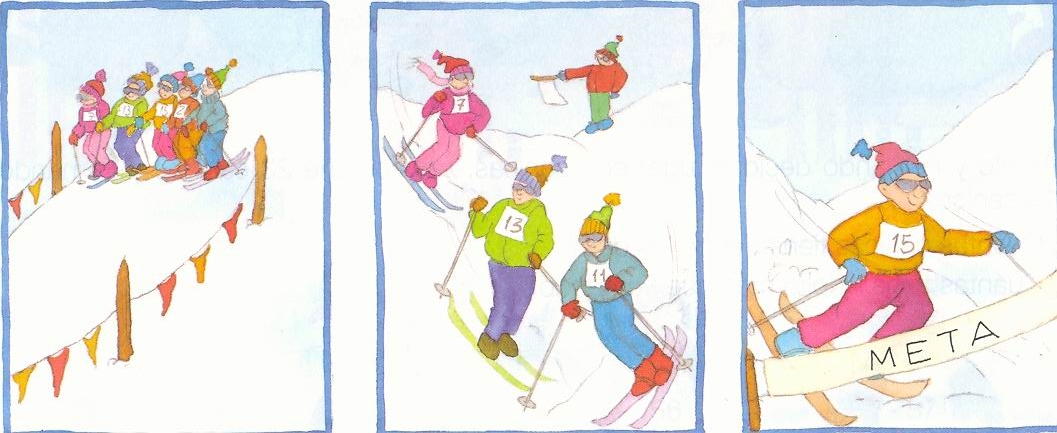 ___________________________________________________________________________________________________________________________________________________________________________________________________________________________________________________________________________________________________________________________________________________________________________________________________________________________________________________________________________________________________________________________________________________________________________________________________________________________________________________________________________________________________________________________________________________________________________________________________________________________________________________7.- RESUMEN DE UNA HISTORIA.Lee atentamente esta descripción.OBÉLIX	¿Has leído alguna vez las aventuras de Astérix? Astérix es un cómic fantástico lleno de personajes inolvidables. Uno de esos personajes es Obélix.	Obélix es pelirrojo y tiene el pelo recogido en dos pequeñas trenzas. Es un hombre tan grande y tan fuerte como un toro. Y es que cuando era pequeño se cayó en una marmita que contenía una poción mágica preparada para dar energía al que la bebiera.	Obélix tiene casi siempre muy buen carácter: es apacible y bonachón. ¡Parece un pedazo de pan! También es tierno y cariñoso, en especial con su mascota, un perrillo llamado Idéfix. Y a pesar de lo grande que es, Obélix es muy tímido. Si le habla una chica, se pone colorado como un tomate.	¿Y sabes qué le encanta a Obélix? ¡Comer jabalíes! ¡Come más que un animal!Haz un resumen de esta descripción.RESUMEN______________________________________________________________________________________________________________________________________________________________________________________________________________________________________________________________________________________________________________________________________________________________________________________________________________________________________________________________________________________________________________________________________________________________________________________________________________________________________________________ 8.-IDENTIFICACIÓN DE PALABRAS.Localiza y tacha las palabras iguales en cada fila.poder		querer		poder 		perderbayeta		galleta		bayoneta	bayetalabrar		arar		parar		pararpereza		presteza	rareza		pereza9.- CONSTRUCCIÓN DE  FRASES.Ordena las palabras y construye frases con sentido.El aterrizó en avión la pista: ______________________________________________Los redes sus tienden en pescadores mar el _______________________________________________________________________________________________________Atmósfera  la automóviles contamina los: ________________________________________________________________________________________________________monte el excursionistas el pasaron los día en: _____________________________________________________________________________________________________ 10.- IDENTIFICACIÓN DEL SUJETO Y  PREDICADO DE UNA ORACIÓN GRAMATICAL.Identifica y subraya el sujeto:Luis pasea por el parqueLos leones cazan gacelasEl barco navega por el marIdentifica el predicado:El músico toca la guitarraEl narrador cuenta aventuras de héroesAna bebe agua de la cantimplora11.- CLASES DE PALABRAS: NOMBRES, ADJETIVOS Y VERBOS.Clasifica los nombres, adjetivos y verbos subrayados en el siguiente texto.La ciudad estaba de fiesta. Los balcones estaban adornados de flores rojas y blancas. La orquesta tocaba canciones modernas. Los niños se divertían a lo grande. Ahora agrúpalos en sus filas correspondientes:Nombres ___________________________________________________________Adjetivos___________________________________________________________Verbos_____________________________________________________________Artículos___________________________________________________________ 12.- EL GÉNERO  EN LOS NOMBRES.Forma el masculino o femenino según corresponda y completa donde falten ambos.león: _______________		_____________: padre____________: prima		_____________ elefanta____________: _______		_____________: ___________13.- EL NÚMERO EN LOS NOMBRES.Forma el singular o plural según corresponda.mono: _________________		______________: hornos_____________:  árboles		examen: _____________reloj: __________________		actriz: ______________14.-  PALABRAS Y SÍLABAS.Separa las sílabas de las siguientes palabras:pájaro: pá- ja- ro		padre: _________________pala: __________		grande: ________________atar: ___________		matemáticas:____________15.-SILABA TÓNICA DE CADA PALABRA. Rodea la sílaba tónica ( la que pronunciamos con más fuerza) en las siguientes palabras.niño 		pared 	árbol 		estrella 	cántico 	sábado16.- SINÓNIMOS.Rodea con un círculo la palabra que signifique lo mismo que la del recuadro. Fíjate en el ejemplo.      PIZARRA			marco			marco			encerado	  CALABOZO		comedor		estancia		cárcel	    MAESTRO		profesor		jardinero		conductor    BRINCO 			susto 			salto 			cuerpo	  CONTENTO		enfermo		habilidoso		alegre	   EMPEZAR			cantar			saltar			comenzar17.- ANTÓNIMOSRodea la palabra que signifique lo contrario de la del recuadro	    GUAPO		alegre				feo  BLANCO		azul				negro	  VERDAD		mentira	cantidad	caridad	CALIENTE		tibio		frío		templado	HABLAR		cantar		callar		silbar	 NUEVO		bueno		viejo		alto	18.- PALABRAS SIMPLES Y COMPUESTASIndica las palabras simples que forman las siguientes palabra compuestas.cortacésped: _________ y ___________ abrelatas: ___________ y ____________parabrisas: __________ y ____________ sacacorchos: ________ y ____________limpiabotas: _________ y ___________  para choques ________ y ____________19.- ORDEN ALFABÉTICO.Ordena alfabéticamente los siguientes nombres.Carlos		Luis		Ana		Sara		Iker		PedroAna         ___________________________________________________________20.- UTILIZACIÓN DE SIGNOS ORTOGRÁFICOSCopia el dictado que te dice tu profesor/a.DICTADO________________________________________________________________________________________________________________________________________________________________________________________________________________________________________________________________________________________________________________________________________________________________________________________________________________________________________________________________________________________________________________________ 21.- EL VERBO Y LOS TIEMPOS.Escribe  el infinitivo y los tiempos verbales allí donde falten.Verbo		Presente		Pasado		Futuro____jugar		juego			______		________________	________		escribí			________________	________		______		    leeréINDICADORES DE COMPETENCIAS CURRICULARESAREA DE LENGUA Y LITERATURA. 5º DE  ED. PRIMARIACENTRO: __________________________________________________________ LOCALIDAD: ________________________ FECHAD  EVALUACIÓN: _________NOMBRE DEL ALUMNO/A: _______________________________________________________________ CURSO: ________FECHA DE NACIMIENTO:________Claves: SI; CF: Con frecuencia; AV: A veces; NO.EVALUACIÓN INICIAL. LENGUA CASTELLANAALUMNO/A: _____________________________________________              CURSO:   5º              FECHA: _______________________________Valoración global: __________________________Observaciones: _______________________________________________________________________________________________________________________________________________________________________________________________________________________________________________________________________________________________________________________________________________________________________________________________________________________________________________________________________________________________________________________________________________________________________________________________________________________________________________________________________________________________________________________________________________________________________________________________________________________________________________________________El evaluador/aBLOQUE I: LA COMUNICACIÓN ORALBLOQUE I: LA COMUNICACIÓN ORALVALORACIONES Y OBSERVACIONESVALORACIONES Y OBSERVACIONESVALORACIONES Y OBSERVACIONESVALORACIONES Y OBSERVACIONESVALORACIONES Y OBSERVACIONESVALORACIONES Y OBSERVACIONESBLOQUE I: LA COMUNICACIÓN ORALBLOQUE I: LA COMUNICACIÓN ORALSICFAVNOOBSERVACIONESAYUDAS5.1.1.Participa de forma constructiva en situaciones de comunicación oral relacionadas con la actividad escolar, respetando las normas que hacen posible el intercambio en esas situaciones.5.1.2.Propone temas y debates de interés individual y colectivo.5.1.3.Capta el sentido de mensajes orales de uso habitual mediante la comprensión de las ideas expresadas, las relaciones que se establecen entre ellas y la interpretación de los elementos no explícitos.5.1.4.Diferencia las ideas principales de las secundarias.5.1.5.Expresa opiniones propias y argumenta las ajenas aportando razones.5.1.6Se expresa de forma adecuada al tipo de discurso que quiere transmitir: definiciones, expresión de opiniones, sentimientos, cuentos, exposiciones, descripciones, etc.5.1.7Manifiesta coherencia en sus intervenciones.5.1.8Sabe respetar el turno de intervenciones.5.1.9Reconoce los elementos básicos de la comunicación: emisor, receptor y mensaje.5.1.10Utiliza formas lingüísticas adecuadas a las características de las situaciones comunicativas orales dependiendo del interlocutor, de la intencionalidad, familiaridad, lugar y momento.5.1.11Utiliza un vocabulario adecuado a su nivel.5.1.12Pide información a sus iguales o al profesor/a5.1.13Hace deducciones sobre la intencionalidad de los mensajes orales.5.1.14Capta posibles segundas intenciones 5.1.15Emplea procedimientos que permiten llegar a acuerdos.5.1.16Escucha y respeta otras opiniones.5.1.17Es capaz de expresar las reglas de un juego.5.1.18Identifica comunicaciones y textos orales en las diferentes lenguas del Estado y de la propia comunidad Autónoma.5.1.19Muestra actitudes de respeto hacia personas e instituciones que utilizan diferentes variedades lingüísticas.BLOQUE II: LA LECTURA, COMPRENSIÓN LECTORA, LITERATURABLOQUE II: LA LECTURA, COMPRENSIÓN LECTORA, LITERATURABLOQUE II: LA LECTURA, COMPRENSIÓN LECTORA, LITERATURABLOQUE II: LA LECTURA, COMPRENSIÓN LECTORA, LITERATURABLOQUE II: LA LECTURA, COMPRENSIÓN LECTORA, LITERATURABLOQUE II: LA LECTURA, COMPRENSIÓN LECTORA, LITERATURABLOQUE II: LA LECTURA, COMPRENSIÓN LECTORA, LITERATURABLOQUE II: LA LECTURA, COMPRENSIÓN LECTORA, LITERATURA5.2.1Produce textos propios empleando articuladamente la imagen y el lenguaje verbal utilizando elementos sencillos de estos lenguajes para expresar intenciones concretas de comunicación.5.2.2.Crea efectos de alegría, tristeza, sorpresa, agresividad, etc. en la realización de cómics.5.2.3Lee textos de diverso tipo con fluidez, empleando la pronunciación, la entonación y ritmo adecuados a su contenido.Conoce el sentido lúdico, artístico y útil de la lectura5.2.4Es capaz de recitar poemas y dramatizar pequeños textos.5.2.5Lee textos informativos y científicos adecuados a su nivel.5.2.6Manifiesta preferencias en la selección de lecturas y expresa las propias opiniones y gustos personales sobre textos leídos.BLOQUE III: LA EXPRESIÓN ESCRITA.BLOQUE III: LA EXPRESIÓN ESCRITA.BLOQUE III: LA EXPRESIÓN ESCRITA.BLOQUE III: LA EXPRESIÓN ESCRITA.BLOQUE III: LA EXPRESIÓN ESCRITA.BLOQUE III: LA EXPRESIÓN ESCRITA.BLOQUE III: LA EXPRESIÓN ESCRITA.BLOQUE III: LA EXPRESIÓN ESCRITA.5.3.1Es capaz de dar y recibir información escrita.5.3.2Comprende el sentido de textos escritos adecuados a su nivel.5.3.3Adecua su expresión escrita dependiendo de la intención del destinatario y el contexto comunicativo familiar, lugar y momento.5.3.4Capta la idea central del texto.5.3.5Lee aproximadamente 100 palabras por minuto.5.3.6Realiza resúmenes de un texto adecuado a su edad.5.3.7Distingue entre ideas principales y secundarias.5.3.8Es capaz de deducir el significado de una palabra por el contexto.5.3.9Es capaz de describir formas, aspectos físicos, personas, animales y objetos familiares.5.3.10Es capaz de diferenciar entre lecturas realistas, fantásticas e imaginarias.5.3.11Consulta, en la realización de sus trabajos, libros, enciclopedias y diccionarios.5.3.12Estructura el texto en párrafos y frases.5.3.13Conoce los  procedimientos  de subrayado, resumen, esquema y memorización.5.3.14Es capaz de presentar los trabajos con márgenes, claridad y aspecto claro y limpio.BLOQUE IV: LA REFLEXIÓN SOBRE LA  LENGUABLOQUE IV: LA REFLEXIÓN SOBRE LA  LENGUABLOQUE IV: LA REFLEXIÓN SOBRE LA  LENGUABLOQUE IV: LA REFLEXIÓN SOBRE LA  LENGUABLOQUE IV: LA REFLEXIÓN SOBRE LA  LENGUABLOQUE IV: LA REFLEXIÓN SOBRE LA  LENGUABLOQUE IV: LA REFLEXIÓN SOBRE LA  LENGUABLOQUE IV: LA REFLEXIÓN SOBRE LA  LENGUA5.4.1Identifica el contexto comunicativo desde la actitud del hablante, el destinatario y la intención discursiva.5.4.2Conoce y aplica las estructura básicas de la lengua, del texto, del párrafo, de la oración, de la palabra, y su función en el discurso.5.4.3Clasifica las palabras según el número de sílabas: monosílabas, bisílabas, trisílabas y polisílabas.5.4.4Es capaz de distinguir entre sufijos, prefijos y desinencias.5.4.5Distingue en la oración el sujeto y el predicado.5.4.6Conoce, en los sustantivos, el género, el número y sus clases.5.4.7Conoce los adjetivos calificativos su género, número y grados.5.4.8Conoce los pronombres personales: yo, tú, él/ella, nosotros, vosotros, ellos. 5.4.9Conoce los demostrativos y posesivos.5.4.10Es capaz de nombrar  e identificar los indefinidos5.4.11Conoce y usa los tiempos verbales presente, pasado y futuro de los verbos regulares y del verbo haber.5.4.12Conoce y utiliza las leyes de la concordancia: número, tiempo y modo.5.4.13Conoce y utiliza las formas no personales del verbo: infinitivo, gerundio y participio.5.4.14Analiza morfológicamente las frases clasificando las palabras  según sean nombre, verbo, adjetivo, determinantes ( artículos determinados, indeterminados y demostrativos) y pronombres.5.4.15Conoce y aplica las reglas ortográficas en palabras habituales: b, v, h.5.4.16Conoce y utiliza los signos de puntuación5.4.17Conoce y aplica las reglas del uso de la tilde. BLOQUE V: TECNOLOGÍA DE LA EDUCACIÓNBLOQUE V: TECNOLOGÍA DE LA EDUCACIÓNBLOQUE V: TECNOLOGÍA DE LA EDUCACIÓNBLOQUE V: TECNOLOGÍA DE LA EDUCACIÓNBLOQUE V: TECNOLOGÍA DE LA EDUCACIÓNBLOQUE V: TECNOLOGÍA DE LA EDUCACIÓNBLOQUE V: TECNOLOGÍA DE LA EDUCACIÓNBLOQUE V: TECNOLOGÍA DE LA EDUCACIÓN5.5.1Conoce los medios de información y comunicación más usuales: prensa escrita, televisión y medios informáticos.5.5.2Utiliza  en su vida diaria la prensa escrita como fuente de información.5.5.3Aplica la información de los medios de información y comunicación a las actividades del aula.5.5.4Conoce los recursos informáticos del  centro  y del entorno próximo.5.5.5Utiliza los programas informáticos de carácter educativo del aula o centro educativo.5.5.6Siente interés por la aplicación de las nuevas tecnologías  en el aula, como instrumento de trabajo.Registro ColectivoEvaluación InicialLENGUA5º Curso(X = Ítem superado)Comprensión oralExpresión oralComprensión lectoraExactitud lectoraVelocidad lectoraProducción de textos escritosResumen de un textoIdentificación de palabrasConstrucción de frasesIdentificación de sujeto y predicadoClases de palabrasEl género de los nombresEl número de los nombresPalabras y sílabasSílaba tónicaSinónimosAntónimosPalabras simples y compuestasOrden alfabéticoSignos ortográficosVerbo y tiemposAPELLIDOS Y NOMBREC. ORALC. ORALC. LECTORAC. LECTORAC. LECTORAE. ESCRITAE. ESCRITAR  E  F  L  E  X  I  Ó  N     S  O  B  R  E      L  A     L  E  N  G  U  A R  E  F  L  E  X  I  Ó  N     S  O  B  R  E      L  A     L  E  N  G  U  A R  E  F  L  E  X  I  Ó  N     S  O  B  R  E      L  A     L  E  N  G  U  A R  E  F  L  E  X  I  Ó  N     S  O  B  R  E      L  A     L  E  N  G  U  A R  E  F  L  E  X  I  Ó  N     S  O  B  R  E      L  A     L  E  N  G  U  A R  E  F  L  E  X  I  Ó  N     S  O  B  R  E      L  A     L  E  N  G  U  A R  E  F  L  E  X  I  Ó  N     S  O  B  R  E      L  A     L  E  N  G  U  A R  E  F  L  E  X  I  Ó  N     S  O  B  R  E      L  A     L  E  N  G  U  A R  E  F  L  E  X  I  Ó  N     S  O  B  R  E      L  A     L  E  N  G  U  A R  E  F  L  E  X  I  Ó  N     S  O  B  R  E      L  A     L  E  N  G  U  A R  E  F  L  E  X  I  Ó  N     S  O  B  R  E      L  A     L  E  N  G  U  A R  E  F  L  E  X  I  Ó  N     S  O  B  R  E      L  A     L  E  N  G  U  A R  E  F  L  E  X  I  Ó  N     S  O  B  R  E      L  A     L  E  N  G  U  A R  E  F  L  E  X  I  Ó  N     S  O  B  R  E      L  A     L  E  N  G  U  A CONTENIDOSSUPERADOSUPERADOCONTENIDOSSUPERADOSUPERADOCONTENIDOSSINOCONTENIDOSSINOComprensión oralEl género en los nombresExpresión oralEl número en los nombresComprensión lectoraPalabras y sílabasExactitud lectoraSílaba tónicaVelocidad lectoraSinónimosProducción de textos escritosAntónimosResumen de un textoPalabras simples y compuestasIdentificación de palabrasOrden alfabéticoConstrucción de frasesSignos ortográficosIdentificación de sujeto y predicadoVerbo y tiemposClases de palabras